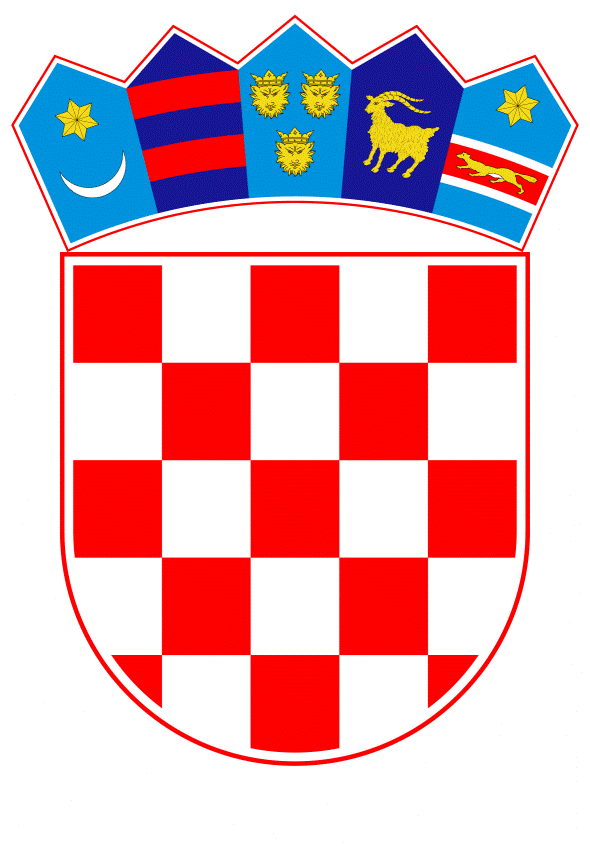 VLADA REPUBLIKE HRVATSKEZagreb, 10. travnja 2024.______________________________________________________________________________________________________________________________________________________________________________________________________________________________Banski dvori | Trg Sv. Marka 2 | 10000 Zagreb | tel. 01 4569 222 | vlada.gov.hrPRIJEDLOGNa temelju članka 1. stavka 2. i članka 31. stavka 2. Zakona o Vladi Republike Hrvatske („Narodne novine“, br. 150/11., 119/14., 93/16., 116/18. i 80/22.), Vlada Republike Hrvatske je na sjednici održanoj ________ 2024. donijela O D L U K U o osnivanju Nacionalne kontaktne točke za odgovorno poslovno ponašanjesukladno Smjernicama za multinacionalna poduzeća o odgovornom poslovnom ponašanju Organizacije za gospodarsku suradnju i razvoj (OECD)I.Osniva se Nacionalna kontaktna točka za odgovorno poslovno ponašanje (u daljnjem tekstu: Nacionalna kontaktna točka) kao trajni mehanizam za promicanje primjene Smjernica za multinacionalna poduzeća o odgovornom poslovnom ponašanju (u daljnjem tekstu: Smjernice) Organizacije za gospodarsku suradnju i razvoj (u daljnjem tekstu: OECD).II.Nacionalna kontaktna točka zadužena je za promicanje svijesti o Smjernicama i za njihovu primjenu, za doprinos rješavanju pitanja koja se odnose na primjenu Smjernica u konkretnim slučajevima te u koordinaciji s nadležnim tijelima i po potrebi, za pružanje podrške razvijanju, provedbi i poticanju usklađenosti nacionalnih politika i mjera s ciljem promicanja odgovornog poslovnog ponašanja.  Sjedište Nacionalne kontaktne točke je u Ministarstvu vanjskih i europskih poslova.III.Nacionalna kontaktna točka sastoji se od Tajništva i Vanjskog tijela.Tajništvo Nacionalne kontaktne točke zaduženo je za koordinaciju aktivnosti Nacionalne kontaktne točke, pružanje administrativne podrške radu Vanjskog tijela, izradu godišnjih izvješća o poduzetim aktivnostima Vladi Republike Hrvatske i nadležnim tijelima OECD-a, promicanje i jačanje svijesti o Smjernicama, njihovim provedbenim postupcima i o samoj Nacionalnoj kontaktnoj točki, odgovaranje na upite o Smjernicama i OECD-ovim smjernicama za dubinsku analizu, suradnju s nadležnim javnim tijelima, predstavnicima poslovne zajednice, radničkih organizacija, nevladinih organizacija i drugih zainteresiranih strana koje mogu doprinijeti učinkovitoj primjeni Smjernica, suradnju s Nacionalnim kontaktnim točkama drugih država, po potrebi sudjelovanje u radu nacionalnih tijela s nadležnostima u području politika odgovornog poslovnog ponašanja te radu nadležnih tijela OECD-a i drugih međunarodnih organizacija.  Tajništvo Nacionalne kontaktne točke čine jedan djelatnik Ministarstva vanjskih i europskih poslova i jedan djelatnik Ministarstva gospodarstva i održivog razvoja.Vanjsko tijelo čini po jedan predstavnik:-	Ministarstva vanjskih i europskih poslova-	Ministarstva gospodarstva i održivog razvojaMinistarstva pravosuđa i upraveMinistarstva financijaMinistarstva rada, mirovinskoga sustava, obitelji i socijalne politikeUreda za ljudska prava i prava nacionalnih manjinaHrvatske gospodarske komoreHrvatske udruge poslodavacaNezavisnih hrvatskih sindikataSaveza samostalnih sindikata HrvatskeMatice hrvatskih sindikataHrvatskog poslovnog savjeta za održivi razvoj Hrvatske udruge za medijacijuNevladine udruge koja se bavi zaštitom okoliša Nevladine udruge koja se bavi zaštitom ljudskih prava Nevladine udruge koja se bavi zaštitom potrošača.Vanjsko tijelo zaduženo je za aktivnosti promicanja Smjernica i njihove primjene, razmatranje pitanja i davanje smjernica od značaja za jačanje učinkovitosti Nacionalne kontaktne točke, rješavanje konkretnih slučajeva pokrenutih pred Nacionalnom kontaktnom točkom radi povrede primjene Smjernica te za druge aktivnosti koje obavlja u koordinaciji s Tajništvom. Predstavnici Vanjskog tijela ne primaju naknadu za sudjelovanje u radu Nacionalne kontaktne točke. IV.Tajništvo Nacionalne kontaktne točke jednom godišnje, putem Ministarstva vanjskih i europskih poslova, podnosi Vladi Republike Hrvatske izvješće o poduzetim aktivnostima Nacionalne kontaktne točke.V.Financijska sredstva za provedbu ove Odluke osigurana su u Državnom proračunu Republike Hrvatske za 2024. godinu i projekcijama za 2025. i 2026. godinu na razdjelu Ministarstva vanjskih i europskih poslova i razdjelu Ministarstva gospodarstva i održivog razvoja.VI.Tajništvo Nacionalne kontaktne točke obavijestit će sva tijela u čijoj je široj nadležnosti promicanje odgovornog poslovnog ponašanja o donošenju ove Odluke.VII.Tajništvo Nacionalne kontaktne točke imenovat će čelnici Ministarstva vanjskih i europskih poslova i Ministarstva gospodarstva i održivog razvoja u roku od 15 dana od dana donošenja ove Odluke.Tijela iz sastava Vanjskog tijela Nacionalne točke izvijestit će Tajništvo Nacionalne kontaktne točke o svojim predstavnicima i njihovim zamjenicima u Vanjskom tijelu, u roku od 30 dana od dana donošenja ove Odluke.  Nevladine udruge iz sastava Vanjskog tijela bit će određene u suradnji s Uredom za udruge, u roku od 30 dana od dana donošenja ove Odluke. Nevladine udruge iz sastava Vanjskog tijela izvijestit će Tajništvo Nacionalne kontaktne točke o svojim predstavnicima i njihovim zamjenicima u Vanjskom tijelu, u roku od 15 dana od odabira nevladinih udruga u sastav Vanjskog tijela.  Nacionalna kontaktna točka donijet će Poslovnik o radu u roku od 60 dana od formiranja sastava i imenovanja članova Vanjskog tijela. VIII.Danom stupanja na snagu ove Odluke stavlja se izvan snage Odluka o osnivanju Nacionalne kontaktne točke kao trajnog mehanizma za promicanje i primjenu Smjernica za odgovorno poslovanje Organizacije za gospodarsku suradnju i razvoj (OECD), KLASA: 022-03/19-04/185, URBROJ: 50301-23/21-19-2, od 23. svibnja 2019.IX.Ova Odluka stupa na snagu danom donošenja.KLASA:URBROJ:       PREDSJEDNIKmr. sc. Andrej PlenkovićOBRAZLOŽENJE Republika Hrvatska je 2019. godine pristupila Deklaraciji o međunarodnim ulaganjima i multinacionalnim poduzećima Organizacije za gospodarsku suradnju i razvoj (OECD), zajedno s pripadajućim pravnim instrumentima te je postala članica Odbora za ulaganja OECD-a. Države pristupnice Deklaraciji o međunarodnim ulaganjima i multinacionalnim poduzećima usvojile su u lipnju 2023. godine izmjene i dopune Smjernica OECD-a za multinacionalna poduzeća o odgovornom poslovnom ponašanju (Smjernice), koje predstavljaju krovne preporuke OECD-a upućene multinacionalnim poduzećima, kako bi se ojačao doprinos poduzeća održivom razvoju i uklonili negativni učinci koje poslovne aktivnosti imaju na ljude, okoliš i društvo.  Smjernice se temelje na jedinstvenom provedbenom mehanizmu koji se sastoji od Nacionalnih kontaktnih točaka za odgovorno poslovno ponašanje, koje su se vlade država pristupnica Deklaraciji o međunarodnim ulaganjima i multinacionalnim poduzećima, obvezale uspostaviti radi jačanja učinkovitosti Smjernica. Vlada Republike Hrvatske osnovala je Odlukom Klasa: 022-03/19-04/185; Urbroj: 50301-23/21-19-2, od 23. svibnja 2019. godine, Nacionalnu kontaktnu točku kao trajni mehanizam za promicanje i primjenu Smjernica. S obzirom na izmjene i dopune Smjernica OECD-a iz 2023. godine te opredijeljenost daljnjem jačanju učinkovitosti hrvatske Nacionalne kontaktne točke, Ministarstvo vanjskih i europskih poslova uputilo je Vladi Republike Hrvatske prijedlog Odluke o osnivanju Nacionalne kontaktne točke za odgovorno poslovno ponašanje sukladno Smjernicama za multinacionalna poduzeća o odgovornom poslovnom ponašanju Organizacije za gospodarsku suradnju i razvoj (OECD), na donošenje na temelju članka 1., stavka 2. i članka 31. stavka 2. Zakona o Vladi Republike Hrvatske („Narodne novine“, broj 150/11., 119/14., 93/16., 116/18. i 80/22.).Točkom II. Odluke utvrđuju se nadležnosti Nacionalne kontaktne točke za odgovorno poslovno ponašanje (Nacionalna kontaktna točka) te njezino sjedište u Ministarstvu vanjskih i europskih poslova.Točkom III. utvrđuje se struktura Nacionalne kontaktne točke, nadležnosti i sastav Tajništva i Vanjskog tijela Nacionalne kontaktne točke, te se utvrđuje da članovi Vanjskog tijela ne primaju naknadu za svoj rad u Nacionalnoj kontaktnoj točki.Točkom IV. propisuje se obveza Nacionalne kontakte točke na podnošenje izvješća o radu Vladi Republike Hrvatske jednom godišnje.Točkom V. utvrđeno je da su financijska sredstava za provedbu Odluke osigurana u Državnom proračunu Republike Hrvatske za 2024. godinu i projekcijama za 2025. i 2026. godinu na razdjelu Ministarstva vanjskih i europskih poslova 048, aktivnosti A776062 Trgovinska i investicijska politika, izvoru 11 i razdjelu Ministarstva gospodarstva i održivog razvoja aktivnosti A648092 Privlačenje i podrška investicijama i izvozu, izvoru 11. Točkom VI. propisana je obaveza Tajništva Nacionalne kontaktne točke da o donošenju Odluke obavijesti sva tijela u čijoj je široj nadležnosti promicanje odgovornog poslovnog ponašanja.Točkom VII. propisani su način i rokovi za imenovanja članova Tajništva i Vanjskog tijela Nacionalne kontaktne točke, te rok za donošenje Poslovnika o radu Nacionalne kontaktne točke. Točkom VIII. propisano je da se danom stupanja na snagu Odluke stavlja izvan snage Odluka o osnivanju Nacionalne kontaktne točke kao trajnog mehanizma za promicanje i primjenu Smjernica za odgovorno poslovanje Organizacije za gospodarsku suradnju i razvoj (OECD), Klasa: 022-03/19-04/185; Urbroj: 50301-23/21-19-2, od 23. svibnja 2019. godine, dok točka IX. propisuje da Odluka stupa na snagu danom donošenja. Predlagatelj:Ministarstvo pravosuđa i upravePredmet:Prijedlog odluke o osnivanju Nacionalne kontaktne točke za odgovorno poslovno ponašanje sukladno Smjernicama za multinacionalna poduzeća o odgovornom poslovnom ponašanju Organizacije za gospodarsku suradnju i razvoj (OECD)